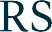 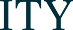 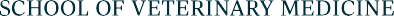 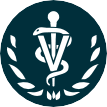 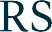 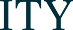 Check the RUSVM Academic Calendar for start/end dates	©2023 Ross University School of Veterinary Medicine. All rights reservedMSc by Courseworkin One Health1st year 1st year 1st year 2nd year2nd year2nd yearSemesterFallSpringSummerFallSpringSummerCORE COURSESMandatoryVETPG140: OH andSystems Approaches (1 credit)VETPG141B:Biostats (3 credits)VETPG150: Science Communication and Outreach (2 credits)VETPG148*: Remote OH Week Workshops Sessions(1 credit)VETPG141A:Epidemiology (2 credits)VETPG144:Surveillance & Diagnostics(3 credits)VETPG143:Conservation Medicine(3 credits)VETPG142:Research Project Design (2 credits)VETPG145:Zoonoses (3 credits)VETPG147:Capstone Research Project (5 credits)VETPG147:Capstone Research Project (5 credits)VETPG147:Capstone Research Project (5 credits)ELECTIVE COURSESChoose twoVETPG146B:Disaster Management (2 credits)VETPG146A:Safety of Food of Animal Origin(2 credits)VETPG146C:Animal Health Program Management (2 credits)VETPG146B:Disaster Management (2 credits)VETPG146A:Safety of Food of Animal Origin(2 credits)VETPG146C:Animal Health Program Management (2 credits)FLOATING OPTIONSChoose twoCourses offered by Chamberlain’s MPH can be taken at any semester. Check the Chamberlain Academic Calendar for start/end dates.MPH 503: Advocacy in Public Health Policy and Law (3 credits)* MPH 504: Cultural Competency and Global Public Health (3 credits)* MPH 506: Environmental Health in Public Health (3 credits)*Courses offered by Chamberlain’s MPH can be taken at any semester. Check the Chamberlain Academic Calendar for start/end dates.MPH 503: Advocacy in Public Health Policy and Law (3 credits)* MPH 504: Cultural Competency and Global Public Health (3 credits)* MPH 506: Environmental Health in Public Health (3 credits)*Courses offered by Chamberlain’s MPH can be taken at any semester. Check the Chamberlain Academic Calendar for start/end dates.MPH 503: Advocacy in Public Health Policy and Law (3 credits)* MPH 504: Cultural Competency and Global Public Health (3 credits)* MPH 506: Environmental Health in Public Health (3 credits)*Courses offered by Chamberlain’s MPH can be taken at any semester. Check the Chamberlain Academic Calendar for start/end dates.MPH 503: Advocacy in Public Health Policy and Law (3 credits)* MPH 504: Cultural Competency and Global Public Health (3 credits)* MPH 506: Environmental Health in Public Health (3 credits)*Courses offered by Chamberlain’s MPH can be taken at any semester. Check the Chamberlain Academic Calendar for start/end dates.MPH 503: Advocacy in Public Health Policy and Law (3 credits)* MPH 504: Cultural Competency and Global Public Health (3 credits)* MPH 506: Environmental Health in Public Health (3 credits)*Courses offered by Chamberlain’s MPH can be taken at any semester. Check the Chamberlain Academic Calendar for start/end dates.MPH 503: Advocacy in Public Health Policy and Law (3 credits)* MPH 504: Cultural Competency and Global Public Health (3 credits)* MPH 506: Environmental Health in Public Health (3 credits)*